ПРИЛОЖЕНИЕ 1к  приказу от 13.12.2019 г. № 264План проведения Недели гуманитарного циклаДата проведения: 16.12.-20.12.2019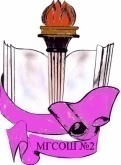 Муниципальное бюджетное общеобразовательное учреждение «Городищенская средняя школа №2»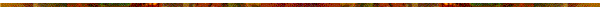 403003, Волгоградская область, Городищенский район, р.п. Городище, ул. Пархоменко, д. 35а,тел.  3 –45 – 80   E- mail; mgsosh02@yandex.ru  сайт: volgogradschool.ruФ. И. О. учителяНазвание мероприятия, урокаДата проведения, классПудовкина Т. Н.Открытый урок по русскому языку «Повторение по теме «Глагол»18.12.19, 
6б классЖелезнякова З. И., Жидкова О. В., Бенько А. С.Внеклассное мероприятие «Рождество»20.12.19, 
3а,3б, 6б классыЖелезнякова З. И.Открытый урок «Цвета. Описание любимой игрушки».18.12.19, 
3а классЖидкова О. В.Мастер-класс «Изготовление рождественской открытки»17.12.19, 
3б классБенько А. С. Открытый урок «Мой дом - моя крепость»17.12.19, 
4а классБенько А. С. Открытый урок «Здоровый образ жизни»16.12.19, 
5б классПономарёва Т. И.Открытый урок по литературе. Литературно-музыкальная композиция «Я Вас любил…» (адресаты любовной лирики Пушкина). 19.12.19, 
9а, 9б классыЧечёткина Н. А. Открытый урок-игра по русскому языку «Лексическое лото»20.12.19,
 5а, классЯгнова О. Ю.Открытый урок-повторение «Средние века»16.12.2019,
 6б класс